Антитеррористическая безопасность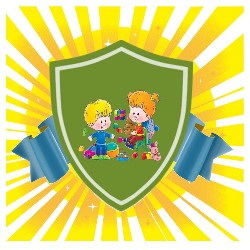 В нашем учреждении создана система безопасности направленная на функционирование детского сада в режиме, предупреждающем пожары, возможные террористические акты и обеспечивающем безопасное пребывание ребенка и взрослого в течение дня.Все сотрудники детского сада проходят необходимый инструктаж по антитеррористической безопасности.Инструктажи по антитеррористической безопасности:первичный инструктаж (при приеме на работу);повторный (организуется не реже одного раза в полугодие);внеплановый, целевой (проводится по мере надобности в зависимости от причин и обстоятельств, вызвавших необходимость его осуществление).На всех рабочих местах имеются инструкции по антитеррористической безопасности, а также памятки для работников о порядке действий в случае возникновения пожара или других ЧС.Не менее двух раз в год проводятся плановые и внеплановые учебные эвакуации воспитанников и сотрудников МБДОУ д/с № 53 на случай возникновения пожара или других ЧС.Ведется активная работа с сотрудниками, воспитанниками и их родителями (законными представителями) по противодействию терроризму. Работа строится в соответствии с годовым планом по антитеррористической безопасности и имеет систематичный характер.I. Работа с персоналом:1. Усиление пропускного режима на период проведения праздников, культурно-массовых мероприятий.2. Практические занятия с целью обучения сотрудников правилам поведения при обнаружении подозрительного предмета, при поступлении угрозы по телефону, при захвате заложников.3. Проведение инструктажей «Действия персонала при обнаружении подозрительного предмета, при захвате заложников, при поступление угрозы по телефону», «Охрана жизни и здоровья детей в детском саду», «Памятка по мерам антитеррористической безопасности»II. Работа с детьми:1. Беседы и занятия в группах с воспитанниками на темы: «Правила поведения при общении с незнакомыми людьми», «Можно ли разговаривать с незнакомыми людьми», «Один дома», «Знаешь ли ты свой адрес, телефон и можешь ли объяснить, где живешь?», «Беседы с детьми на развитие навыков общения», «Опасные ситуации: контакты с незнакомыми людьми на улице».2. Выставка рисунков по теме: «Мир без войны» «Кто такие террористы».3. Проведение практических занятий по эвакуации.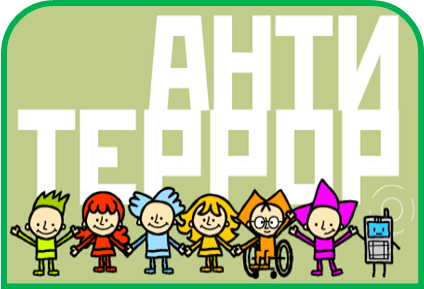 4. Обсуждение возможных чрезвычайных ситуаций.III. Работа с родителями:1. Беседы с родителями о необходимости усиления контроля за детьми и бдительности в местах массового скопления людей.2. Обсуждение вопросов антитеррористической безопасности на родительских собраниях.3 Оформление стенда «Осторожно терроризм».Основными нормативными документами при организации работы по антитеррористической безопасности в МБДОУ являются: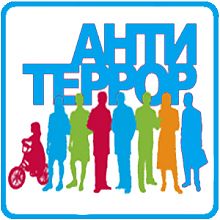 ФЕДЕРАЛЬНЫЙ ЗАКОН № 390 от 28.12.2020                         «О безопасности»Настоящий Закон закрепляет правовые основы обеспечения безопасности личности, общества и государства, определяет систему безопасности и ее функции, устанавливает порядок организации и финансирования органов обеспечения безопасности, а также контроля и надзора за законностью их деятельности.ФЕДЕРАЛЬНЫЙ ЗАКОН О ПРОТИВОДЕЙСТВИИ ТЕРРОРИЗМУ от 6 марта 2006 года (ред. От 31.12.2014) № 35-ФЗ «О противодействии терроризму»Настоящий Федеральный закон устанавливает основные принципы противодействия терроризму, правовые и организационные основы профилактики терроризма и борьбы с ним, минимизации и (или) ликвидации последствий проявлений терроризма, а также правовые и организационные основы применения Вооруженных Сил Российской Федерации в борьбе с терроризмом.УКАЗ ПРЕЗИДЕНТА от 15 февраля 2006 (ред. От 27.06.2014) № 116 «О мерах по противодействию терроризму».КОНЦЕПЦИЯ ПРОТИВОДЕЙСТВИЯ ТЕРРОРИЗМУ В РОССИЙСКОЙ ФЕДЕРАЦИИ от 05 октября 2009 годНастоящая Концепция определяет основные принципы государственной политики в области противодействия терроризму в Российской Федерации, цель, задачи и направления дальнейшего развития общегосударственной системы противодействия терроризму в Российской Федерации.Ссылка на раздел «Антитеррористическая безопасность» на Образовательном портале Петропавловск-Камчатского городского округа http://edu.pkgo.ru/index.php/antiterrorЛокальная нормативно-правовая документация при организации работы по антитеррористической безопасности в МБДОУ включает в себя:Положения:Положение об организации контрольно-пропускного режима в МБДОУ «Детский сад  № 53».Положение о проведении учебной эвакуации воспитанников, работников и имущества на случай пожара и других ЧС в МБДОУ «Детский сад  № 53».Приказы:Приказ "О мерах по предотвращению ЧС, обеспечению безопасности воспитанников и работников, антитеррористической защищенности в МБДОУ «Детский сад  № 53» в период проведения новогодних праздников и в дни зимних каникул 2019/2020г.г.Приказ "О дополнительных мерах по обеспечению безопасности и усилению антитеррористической защищенности МБДОУ «Детский сад  № 53».Приказ "Об организации режима антитеррористической безопасности в МБДОУ «Детский сад  № 53» на 2017-2018 учебный год».Памятки:Памятка №1 «Действия по антитеррористической безопасности и защите воспитанников МБДОУ «Детский сад  № 53»».Памятка  № 2 «Руководителю образовательного учреждения о первоочередных действиях при угрозе террористического акта или возникновении иных нештатных ситуаций».Памятка  № 3 «Дежурному администратору МБДОУ «Детский сад  № 53» о первоочередных действиях при угрозе террористического акта или возникновении иных нештатных ситуаций».Памятка  № 4 «Персоналу ДОУ по предотвращению террористических Актов».Памятка  № 5 «О правилах, порядке поведения действий сотрудников при угрозе осуществления террористического акта и других преступлений».Памятка  № 6 «При обнаружении взрывного устройства».Памятка  № 7 «Меры защиты в случае проведения террористических актов»Памятка  № 8 «Инструкция и памятка для сторожа».Памятка  № 9 «Если вас завалило обломками».Памятка  № 10 «Меры безопасности в случае химического и биологического терроризма».Журналы:Журнал регистрации инструктажа по антитеррористической безопасности;Журнал (книга) регистрации посетителей (вахта)Журнал (книга) регистрации въезда и выезда автотранспортаАкты:Акт проверки безопасности образовательного учреждения